01.12.2021. – 4,5,6,7 параТема: Операции по монтажу концевой муфты 35кВ на ПО TWR12.Задание:1. Посмотреть видео «Монтаж концевой муфты 35кВ в 3Д макете2. Выучить поэтапно операции. Этапы выделены цветом. Записать на видео, стараясь не отрывать взгляд от камеры.Срок выполнения задания: до 14.00 02.12.2021Операции по монтажу концевой муфты 35кВ на ПО TWR12Подготовка к работе.1. Выполнить монтаж концевой кабельной муфты наружной установки 35кВ на открытом воздухе2. Ознакомиться с инструкцией.3. Убедиться соответствию марки кабеля и муфты.4. Проверить соответствие ведомости комплекта с составом в коробке.Подготовка к разделке кабеля.5. Проверить состояние конца кабеля- конец кабеля должен быть заделан герметичной штатной капой.6. Надеть матерчатые перчатки.7. Зафиксировать кабель подручными средствами- один кабель.8. Взять ножовку по металлу9. Отрезать кабель по необходимой длине:-длина отрезаемого участка кабеля определяется из местных условий10. Проверить кабель на отсутствие влаги.11. Отрезать кабель по необходимой длине:-длина отрезаемого участка кабеля определяется из местных условий12. Проверить кабель на отсутствие влаги.13. Проверить ЭКСЦЕНТРИСИТЕТ и овальность кабель.14. Отрезать кабель по необходимой длине:-длина отрезаемого участка кабеля определяется из местных условий15. Проверить ЭКСЦЕНТРИСИТЕТ и овальность кабель.16. Взять деревянную линейку.17. Отмерить кабель на необходимой длине под разделку-  длина участка кабеля должна обеспечить контакт заземляющего проводником кабеля из проволочной оплетки с болтом заземления.18. Прогреть кабель горелкой:- установить газовый баллон вертикально;-подсоединить газовый шланг к газовому баллону;- оставить газовый баллон на безопасное расстояние от места проведения огневых работ;- выбрать газовую горелку с соплом для термоусадки подсоединить к рукоятки на шланге;- удалить из зоны работы возгораемые жидкости и материалы;- открыть вентиль на баллоне, заполнить газом газовый шланг. Открыть кран на рукоятке горелки. 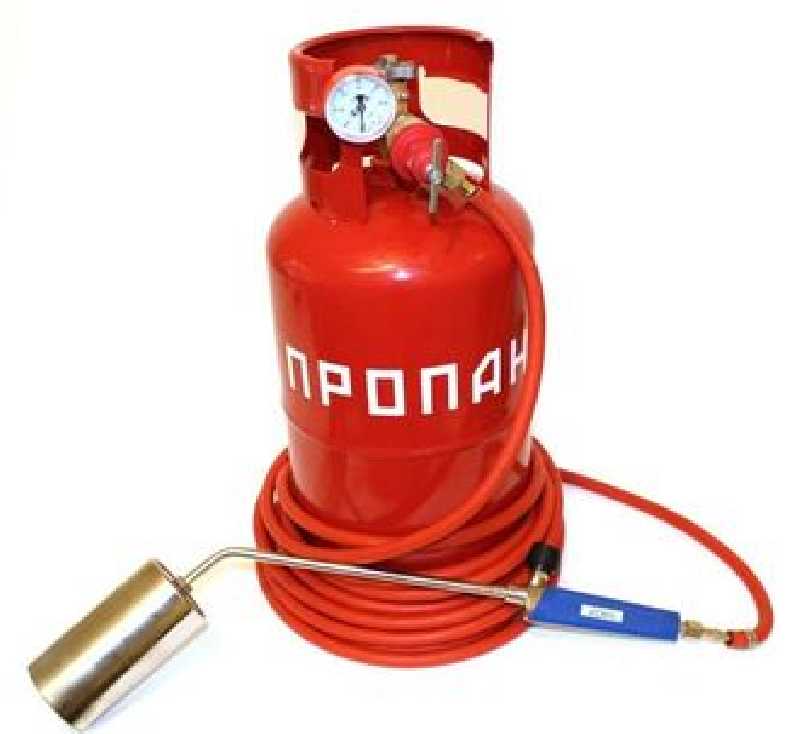 19.Выровнять закрепленный участок кабеля20. Взять щетку со стальным ворсом.Снятие наружного покрова кабеля21. Очистить абразивным инструментом наружный покров после отметки окончания наружного слоя.- длина зачищаемого участка должная быть примерно 10см – определяется по инструкции-абразивным инструментом движения делать перпендикулярно оси кабеля22. Взять уайтспирит23. Обезжирить обработанный наружный слой24. Взять инструмент для снятия внешнего слоя изоляции-НЕ использовать белую вставку из пластика25. Настроить инструмент для снятия наружного слоя26. Подрезать наружный покров по спирали с помощью инструмента.27. Удалить с кабеля наружный покров28. Взять зеркало29. Проверить качество среза наружного покрова30. Удалить влагонабухающий слой-Для удаления влагонабухающего слоя аккуратно использовать острый нож, лезвие ножа располагать параллельно кабелю31. Удалить медную ленту-для удаления ленты аккуратно использовать острый нож32. Обернуть ленту герметик вокруг окончания наружного слоя -выбрать и использовать ленту-герметик красного цвета-ленту герметик обернуть без натяженияПодготовка к заземлению33. Отогнуть все проволки экрана- отогнуть и расположить равномерно без перехлеста с натяжением- проволоки располагать вдавливая в ленту герметик34. Взять луженую медную проволоку35. Закрепить проволоки экрана проволочным бандажом-место установки проволочного бандажа определяется из инструкции на расстоянии 60мм от среза наружного покрова.36. Сплести проволоки экрана образуя заземляющий проводник-обязательно использовать плетения для заземления проводников более 1м-при использовании плетения учитывать 10% укорочения зазаемляющего проводника37. Обрезать заземляющий проводник по самой короткой проволоке в проволочном плетении38. Установить наконечник на заземляющий проводник Снятие электропроводящего слоя39. Отмерить и отметить длину кабеля под муфту от среза наружной оболочки-длина кабеля от среза наружной оболочки определяется по таблице из инструкцииДлина превышает..40. Отрезать лишний участок кабеля41. Взять стопорную шайбу42. Надеть стопорную шайбу-стопорная шайба нужна для ограничения хода инструмента и защиты проволоки экрана43. Взять инструмент для снятия электропроводящего слоя.44. Настроить инструмент для снятия электропроводящего слоя-убедиться, что структура среза содержит слои черного и белого цвета в пропорции 50/5045. Подрезать инструментом электропроводящий слой- до начала заземляющего участка должно остаться 40мм электропроводящего слоя- определяется из инструкции- на поверхности изоляции не должно оставаться следов электропроводящего слоя- при подходе стопорной шайбе снизить скорость вращения инструмента, чтобы отследить обрыв ленты, осторожно снять инструмент45. Взять зеркало46. Проверить качество среза электропроводящего слоя47. Удалить электропроводящий слойУстановка кабельного наконечника48. Измерить глубину наконечника49. Отмерить участок снятия изоляции для посадочного места наконечника-длина посадочного места должна  быть равна глубине наконечника50. Взять инструмент для снятия внешнего слоя и изоляции-использовать белую вставку из пластика51. Настроить инструмент для снятия изоляции52. Подрезать изоляцию под посадку кабельного наконечника53. Удалить изоляцию под под посадку кабельного наконечника.54. Установить наконечник на жилу кабеля.55. Взять воротниковый ключ с упором.56. Затянуть болты на наконечнике-затягивать болты поочереди равномерно, начиная с болта ближнего к изоляции57.Сорвать болты на наконечнике-сорвать болты начиная с ближнего к изоляции58. Взять уайтспирит59. Очистить и обезжирить изоляцию и ступень электропроводящего слоя-Движения салфеткой выполнять от изоляции в сторону электропроводящего слоя60. Очистить и обезжирить наконечникУстановка и усадка трубки61. Выполнить подмотку черной ленты выравнивания напряженности электрического поля- участок установки черной ленты должен захватывать 10мм изоляции и 15 мм электропроводящего покрытия – устанавливается по инструкции-выполнять намотку плотно, с вытягиванием примерно до половины иходной ширины, обеспечивая 50% перекрытия слоев.62. Прогреть наконечник63. Надвинуть на жилу наружную трубку64.Усадить трубку-сначала в области намотки черной ленты-продолжить усадку в сторону наконечника-продолжить усадку на наружный покров-продолжить усадку до появления темно-зеленого клея на обоих концах трубки65. Проверить качество усадки муфтыВзять зеркало-После усадки недопускается присутствие воздуха под усаживаемой трубкой-Поверхность усаживаемой трубки должна быть ровной и гладкой по всей длине-цвет маркировки на усаживаемой трубке должен потемнеть -на обоих концах усаживаемой трубки должен выступить клей темно-зеленого цвета-после остывания проверить гладкость муфты рукой и зеркалом- Если ощущается неровность поверхности трубки-повторить  усаживание всей трубкиУстановка и усадка кабельных юбок66. Отмерить и отметить месторасположение нижней юбки-взять деревянную линейку-180мм-определяется по инструкции67.Установить нижнюю юбку68.Усадить нижнюю юбку69.Установить остальные юбки на муфту-число юбок-4-расстояние между юбками – 60мм-определяется по инструкцииОкончание работы70.Закрыть вентиль на газовом балоне71.Выжечь остаток газа в газовом шланге72. Перед подключением кабельной муфты к оборудованию-дать ей остыть 73. При подключении муфты к оборудованию радиус изгиба не должен быть меньше 15 диаметров кабеля – определяется по инструкции74. Расстояние от концевой муфты до  заземленных металлических частей оборудования, определяется по инструкции. 